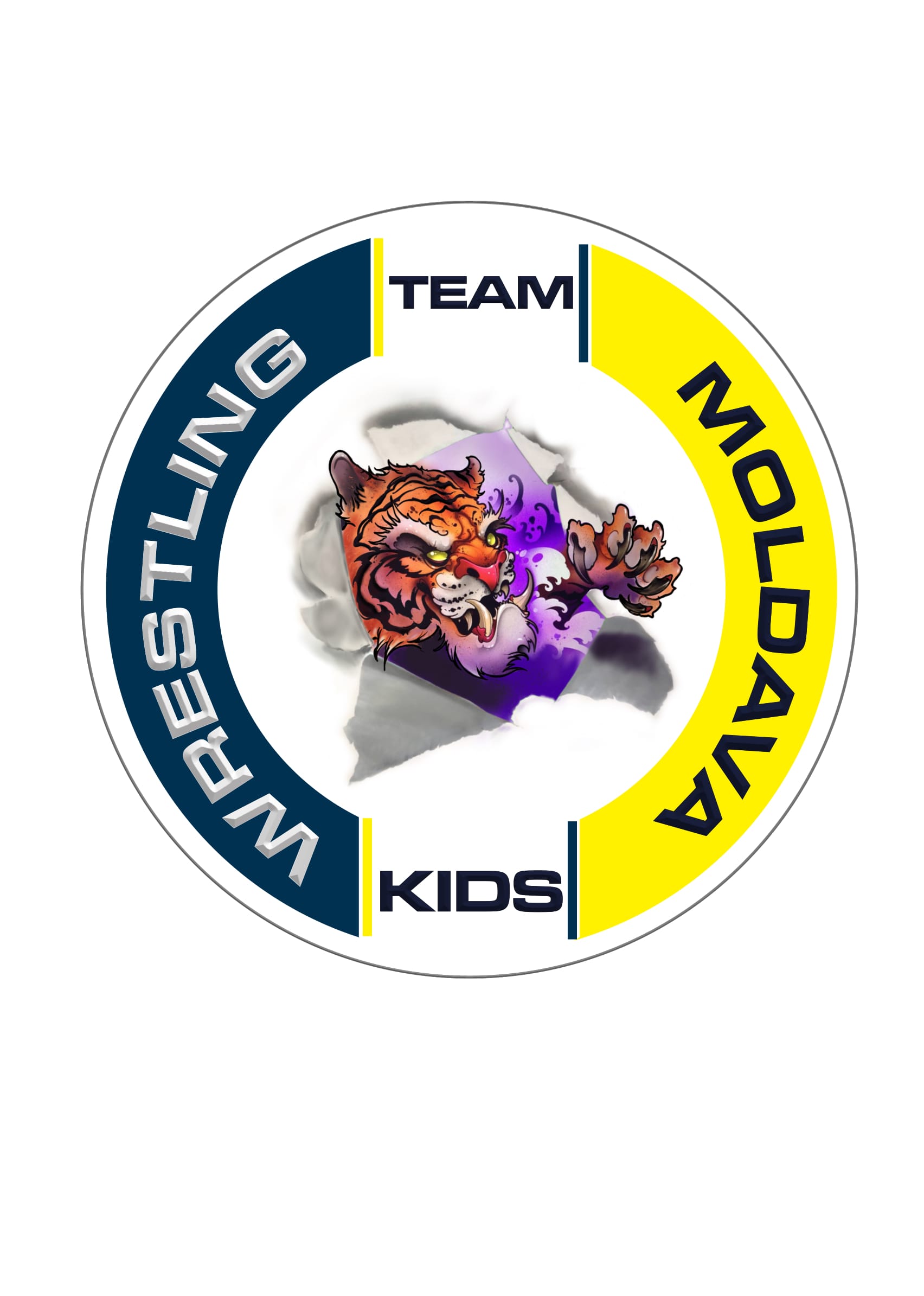 3. ročník Otvorené Majstrovstvá Moldavy nad Bodvou v zápasení voľným štýlom                                                    chlapcov a dievčat                                          Moldava nad Bodvou 18.2.2023                                                  Výsledková lístinaSeniori do 79 kg/4 pretekári1. Martin Kubela - ZK Košice 1904           20022. Ilja Sokolov - ZK Košice 1904               20043. Jozef Paločko - ZK Moldava                  20054. Norbert Kerekes - ZK Moldava              1996do 86 kg/2 pretekári1. Ľuboš Kundrát - ZK Košice 1904          19972. Gergo Oláh - Hajdunanás/HUN            2002Starší žiaci do 52 kg/2 pretekári1. Šimon Heinrich - ZK Moldava              20092. Jozef Straka - ZK Moldava                    2009do 85-100 kg/2 pretekári1. Bystrík Zachar - ZK Moldava               20082. Adam Tóth - ZK Moldava                     2009Mladšie žiačky + ml. žiacido 34 kg/3 pretekári1. Chiara Weiser - ZK Moldava                 20122. Štefan Hudák - ZK Moldava                  20113. Csenge Torok - Hajdunanás/HUN          2012do 38 kg/2 pretekárky 1. Sofia Ivanová - ZK Moldava                  20112. Orsolya Nabrádi - Hajdunanás/HUN      2011do 47kg/2 pretekárkyTamara Sedláková - ZK Bars Bratislava     2010Sofia Szaniszlová - ZK Moldava                2011ml. žiaci do 45/2 pretekári1. Branislav Zachar - ZK Moldava         20112. Alex Ivan - ZK Moldava                     2011Prípravka A do 26 kg/ 1. pretekár1. Miroslav Gladič - ZK Moldava           2013do 30 kg/4 pretekári1. Čermen Kertanti - ZK Bars Bratislava              20132. Oliver Tulai - ZK Moldava                                20123. Simon Sciranka - ZK Moldava                          20134. Markus Krišanda - Wrestling Stará Ľubovňa    2012do 36 kg/2 pretekári 1. Matúš Margetin - ZK Bars Bratislava               20122. Leo Olejár - ZK Moldava                                  2013do 44 kg/4 pretekári1. Adam Krivjanski - Wrestling Jedla KE            20122. Zian Ajdinoski – ZK Moldava                         20133. Krištof Kováč – ZK Moldava                          20134. Samuel Široký – ZK Moldava                         2013do 52 kg/2 pretekári1. Michal Komar – ZK Moldava                 20122. Alex Vasilenko – Wrestling Jedla KE      2013Prípravka B do 24 kg/1 pretekár1. Alex Kováč – ZK Moldava                     2016do 30 kg/3 pretekári1. Maksym Holovatyi – ZK Moldava         20152. Peter Šuga – ZK Moldava                      20143. Peter Mičian – ZK Moldava                   2015do 40 kg/ 4 pretekári1. Lucas Sovik – Wrestling Stará Ľubovňa    20152. Tobias Svečka – ZK Moldava                    20153. Oliver Drabik – ZK Moldava                     20154. Maté Burian – Hajdunanás/ HUN              2015do 52kg/ 1 pretekári1. Gabriel Szaniszló – ZK Moldava    2015Poradie družstievSpracoval:Bc. Martin ScirankaPredseda ZK Moldava, o.z. PoradieKlub Počet pretekárovBody1.Zápasnícky klub Moldava nad Bodvou271482.ZK Bars Bratislava3213.ZK Košice 19043194.Hajdunanás - Maďarsko4175.Wrestling Jedla Košice2126.Wrestling Stará Ľubovňa210xxxxCelkový počet pretekárov41 pretekárov